TTC Gullegem organiseert: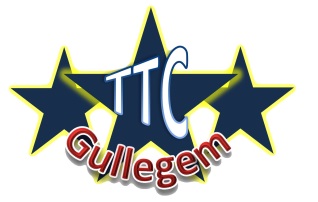 4 TafeltornooiGaat door op zaterdag 20 Mei 2017Vanaf 13u in de sporthal van GullegemPeperstraat 2 8560 Gullegem.13.00 enkelspel en 19.30 dubbelspel (aanwezig 30 min op voorhand)
Er wordt op 5 tafels gespeeld , met maximaal 30 spelers voor enkelspel.Er wordt gestreefd naar poules van 6 spelers.Na de poules wordt rechtstreekse uitschakeling toegepast , eerste 2 gaan door.Er wordt gespeeld met de officiële handicaptabel.Extra regels worden uitgehangen op het tornooi.Inschrijving kost 7 euro voor enkelspel en 8 euro voor dubbelspel (4 euro p.p)Prijzengeld voor enkelspel 1ste 35 euro  2de 25  3de 15 euroVoor dubbelspel zijn naturaprijzen voorzien.U kan zich inschrijven bij voorkeur op Killypongwvl@outlook.com
je kan ook bellen/sms naar 0474/10.13.85 (Bryan Van Wynsberge)Er zijn dranken en kleine versnaperingen te verkrijgen in de cafetaria.Filmpje welk spel er bedoeld wordt  https://www.youtube.com/watch?v=kmsy5cEVPRU&t=188s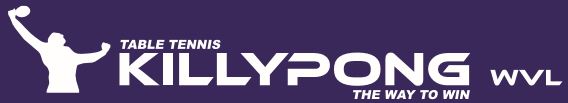 